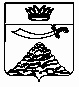 ПОСТАНОВЛЕНИЕАДМИНИСТРАЦИИ МУНИЦИПАЛЬНОГО ОБРАЗОВАНИЯ 
«ЧЕРНОЯРСКИЙ МУНИЦИПАЛЬНЫЙ РАЙОНАСТРАХАНСКОЙ ОБЛАСТИ»от 06.03.2023 № 64       с.Черный ЯрО внесении изменений в постановлениеадминистрации МО «Черноярский район»от 17.01.2013 №19 «Об образовании избирательных участков» (с изменениями от 17.06.2019 №150)       В соответствии с положениями статьи 19  Федерального закона от 12 июня 2002 года №67-ФЗ «Об основных гарантиях избирательных прав и права на участие в референдуме граждан Российской Федерации», администрация муниципального образования «Черноярский муниципальный район Астраханской области»ПОСТАНОВЛЯЕТ:Внести изменения в Приложение постановления администрации МО «Черноярский район» от 17.01.2013 №19 «Об образовании избирательных участков» (с изменениями от 17.06.2019 №150), утвердив их в новой редакции (прилагается).Опубликовать настоящее постановление в установленном порядке и разместить на официальном сайте администрации муниципального образования «Черноярский муниципальный район Астраханской области».Глава района                                                                     С.И. НикулинПриложениек постановлению администрациимуниципального образования «Черноярский муниципальный район Астраханской области»от 06.03.2023 № 64Перечень и границы избирательных участков, участков референдума, образованных на территории Черноярского района для проведения голосования и подсчета голосов избирателей, участников референдума№п/пНомер избирательного участкаЧисло избирателей, зарегистрированных на 1 января 2023 годаГраницатерритории избирательного участкаМесто нахождения участковой избирательной комиссии и помещения для голосования116011398село Соленое Займище, производственные точки: Абрам, Большие торны, Ветрогон, Восток, Восход, Гваздинская, Загиста, Красный вагончик, Лбище, Лесниковская, Листичка, Лямина, Малые торны, Нижняя ферма,Панфилкина, Стрижка, Черновская, Камышова, Красная Поляна, Тульский хутор, хутор 5 км восточнее с. Соленое Займищес. Соленое Займище, ул. Степная, 2 «а»,здание ГАПОУ АО «Черноярский губернский колледж»216021594село Черный Яр в границах: улицы: IIIИнтернационала, Валова, Горная, им. Маршала Жукова (5-35А, 4-12), Кирова,Колхозная, Комсомольская, Красноармейская, Красногвардейская, Ленина, Нестеровского,Партизанская, Пушкина, Советская, Союзная, Юрия Гагарина,    площади: площадь Ленина,    село Барановка,    производственные точки: Бирюкова, Васькина, Васькина-2, Ваулино, Ежова, Малая лощина, Нижнее Займище, Новая центральная, Первая,  Семибугры, Старая центральная, Тимофеевская, Хорсек, Царынская, Чуткино, Шорсек, Шурганкина, Яблонька, На Кривой,   хутора:  Большой остров, Болячкин,Матвеевский, Нагольный, Пикалов.с. Черный Яр, пл. Ленина, 2,здание МБУК «Центр культуры и библиотечного обслуживания Черноярского района»316032114село Черный Яр в границах:      улицы: Адоратского,Бабушкина, Валентины Терешковой, Волгоградская, Ворошилова, Дзержинского,Емельяна Пугачева, им. Маршала Жукова(29-49, 22-28), Кального, Константина Запарина, Комиссара Савельева(13А-53, 22-68), Ларисы Рейснер, Лесная, Ломоносова, Льва Толстого, Маяковского,микрорайон Центральный, Некрасова, Пирогова, Рабоче - Крестьянская, Сеченова,Строительная, Титова, Фрунзе, переулки: Валентины Терешковой,  Емельяна Пугачева, Дзержинского, Некрасова,Северный,Тихий.производственные точки: 17 км на Юго-запад,Изолятор,Новая, Новенький,Раджабова М.З., Серенькая, Стрижкахутора: Бирючья Балка, Захаров, Конеферма, Крючков, Купка, Марчуков, Могилки, Поликашкинс. Черный Яр, ул. Комиссара Савельева, 27,здание МКОУ «СОШ с. Черный Яр»41604685село Черный Яр в границах: улицы:18-го Партсъезда, 25 Октября, 1 Мая,Астраханская, Костякова, Куйбышева,микрорайон «Южный», Николая Островского, Рыбозаводская, Чернышевскогос. Черный Яр, пл. Ленина, 6,здание кинотеатра «Юность» села Черный Яр516051209село Черный Яр в границах:улицы:9-го Января, 8-го Марта, Аэродромная, Ивана Борисова, имени Маршала Жукова (5-35А, 4-12), Калинина, Комиссара Савельева (1-20А),Краснознаменная,микрорайон 70-лет ВЛКСМ, Мира, Молодежная, Московская, Победы,Садовая, Солнечная, Юрия Куликова, переулки: Комиссара Савельева, Молодежный,Степнойс. Черный Яр, ул. имени Комиссара Савельева, 2а,административное здание МБУ «Старт»61606885село Зубовкас. Зубовка,ул.Совхозная 1 А,здание МБУК «Центр культуры и библиотечного обслуживания Черноярского района»Зубовский Дом культуры716071297село Старица,поселок МТФ колхоза им. Калининас. Старица, пл. Мира, 2а,здание МБУК «Центр культуры и библиотечного обслуживания Черноярского района»Старицкий Дом культуры81608537село Поды,производственные точки: Ближние малые земли, Ближние новые земли, Ближняя буровая, Ветряк, Дальние новые земли,Дальняя буровая, МТФ-1, Новенький, Солдатская, Средние новые земли, Холодаева, Центральная, Цыгановос. Поды, ул. 1 Мая, 8,здание Дома культуры с.Поды91609317село Ступино,производственные точки: Жаднова, Культурная, МТФ, Нижнее Займище, Сортовая, Трубчатая, Угловая, Южнаяс. Ступино, ул. 1 Мая, 19,здание МКОУ «Основная общеобразовательная школа с.Ступино»101610665села: Вязовка,Кальновка,производственные точки: Ветла, Ветла–1,ВерхнееРожково, Гордеево, Жадново, За рисом, Кецен, Максимово, Максимово–1, Митькина падина, МТФ-1, МТФ-2, Новенькая, Поддувалок, Постоялово, Рожково, Рубцово, Сормолотово, Сучкин, Съемный, Ферма, Хана, Шамеев, Юртас. Вязовка, ул. Ленина, 45,здание МБУК «Центр культуры и библиотечного обслуживания Черноярского района»Вязовский Дом культуры111611576село Каменный Яр,поселки: Раздольный,хутора: Бундин,производственные точки: Альмухаметова, Антоновка, Берейкин,Буртино,Веляйкин, Вышка, Затон, Кустики,Мансуркин, Массейкин, МТФ, Новенький, Новый казачий, Самарская, Старый казачийс. Каменный Яр, ул. Советская, 64,здание администрации МО «Сельское поселение Черноярский сельсовет Черноярского муниципального района Астраханской области»1216121103село Солодники,поселки: Зеленый Сад,производственные точки: 12 км юго-восточнее, Епихино, Изолятор, Конеферма, Муковниково, Новый казачий,Откормочная площадка, Первая, Песчаная, Самарина, Самарина–1, Седьмая, Харлашкина, Цаган, Шестая, Щепкино, Щепкино-1 с. Солодники, пер. Кооперативный, д. 12,здание МКОУ «СОШ с. Солодники имени Героя Советского Союза Татарченкова П.И.»1316131053село Ушаковка,производственные точки: Ближняя, Грачи, Дальняя, Жаркова,Жаркова–2, Жаркова–3,Камышки, Камышки–1, Чабанская, Новопольская.с. Ушаковка, ул. Школьная, 9,здание МКОУ «СОШ с. Ушаковка»Всего13433